contrôlecontinu en français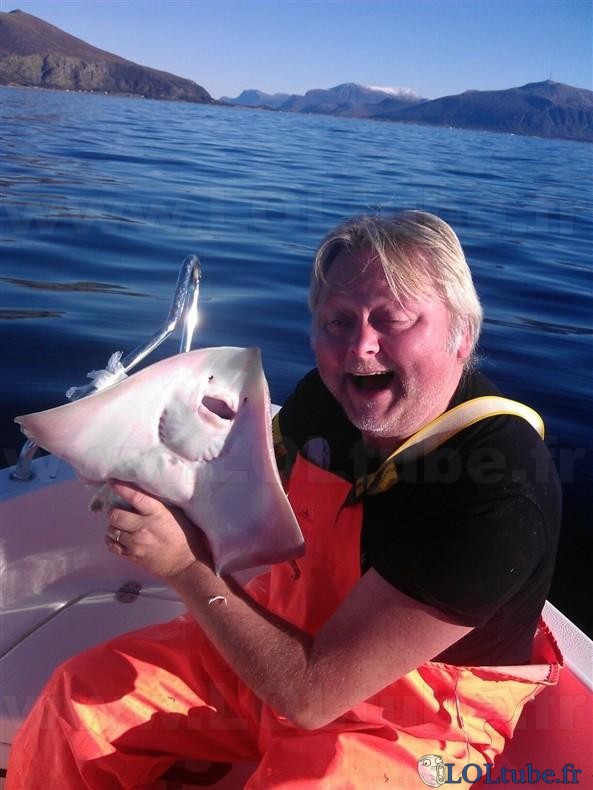 prénom..................................................résultat.....................sur 100%Bonne chance !!!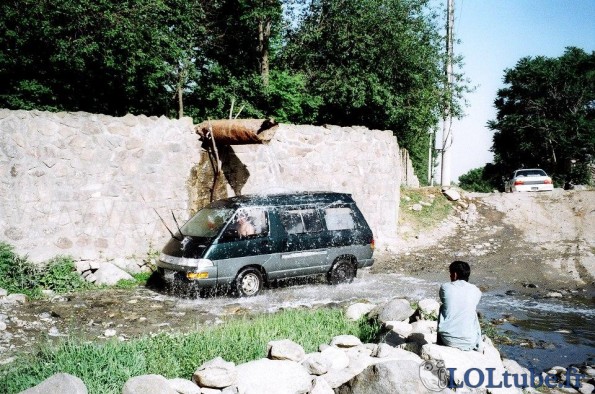 FAIRE LES COURSES 1niveau 2 ; PHRASES IMPORTANTES 1; Antoine Auguste PARMENTIER ; prénom..............................résultat.....................niveau 2 ; PHRASES IMPORTANTES 2; Baron Georges CUVIER ; prénom..............................résultat...................................niveau 2 ; PHRASES IMPORTANTES 3; Baron Jacques THENARD; prénom..............................résultat...................................niveau 2 ; PHRASES IMPORTANTES 4; Barthélémy THIMONNIER; prénom..............................résultat................................niveau 2 ; PHRASES IMPORTANTES 5; Bernard PALISSY; prénom..............................résultat...............................................niveau 2 ; PHRASES IMPORTANTES 6; Charles TELLIER; prénom..............................résultat...............................................PHRASES COURANTES 11Godkväll! Jag skulle vilja ha skinka och kyckling, tack.2Hejsan fröken! Var det bra så?3Jag tar 20 skivor ost också. Och sedan skulle jag vilja ha smör.4Javisst, var det allt?7Ja tack vad kostar det?8Det blir 11,75 Euro tack.9Här är 12 Euro.10Tack och här är er växel. Hej då och ha en trevlig kväll!11Hej då och tack detsamma.jag har redan varit i Frankrikejag förstår intedet är ett vackert landjag talar franskatala långsammare är ni snälljag förstår litejag känner redan till Parisdet är vackertdet är en liten stadkan ni repetera tack ?ursäkta, förlåt ?jag vet intekänner ni till Sverige ?jag har förståttjag känner inte till Frankrikevad heter du ?jag bor i………..var bor du ?jag är svensk(a)varifrån kommer du?jag är inte härifrånkänner du till Norge ?det är första gångentala långsamt är ni snällåh, okejdet är bravilket är ert namn ?jag kommer från Sverigejag vetvarifrån kommer ni ?Rivoligatan är långt härifråndet är framför Hallarnaursäkta mig frun, jag letar efter Hallarna tackfinns en tunnelbana här ?det är precis bakom denna byggnadvar ligger stationen tack ?ni går över denna gatadet är alldeles näradet är rakt framefter korsningenni svänger till vänster vid Monoprixni går förbi rödljusenfölj Rivoligatanjag hittar inte Café Couronnedet gör ingenting (det är inte allvarligt)jag letar efter ett apotekär det långt ?sedan, därefterfinns en skoaffär här ?jag är ledsendet är bredvid en affär som heter Monoprixursäkta migkänner ni till Rivoligatan ?det är för kortdet är för långtvilken skostorlek ?det är en vacker blommig byxajag gillar inte färgenjag har 55 i storlekdet är inte min storlekjag tycker mycket om denna randiga skjortadet vill jag gärnajag letar efter en rutig skjortajag tycker mycket om röttvad kostar den/det ?är den på rea ?vill ni prova den ?den är mycket häftigfinns det andra färger ?skulle ni kunna hjälpa mig tack ?den är för liten (mask)provhytten är längst in i butikendet är för dyrt för migjag skulle vilja ha en prickig blusjag letar efter en byxa åt migfinns det billigare ?den är för stor (fem)har ni sovit gott ?det är på 5 :e våningenjag har sovit bragör inget oväsenman hör alltär ni trött ?har ni dricka tack ?trappan är bakom erjag är trötthar ni nyckeln tack ?gå lugnt/försiktigt !jag skulle vilja ringavad ska ni göra ?det fattas ingenting ?det saknas en handduklämna nyckeln är ni snällär allt bra ?ha en trevlig dag !god nattman måste lämna in (ge) nyckelnglöm inte nyckeln !är det någon på rum 36 ?se upp !jag har förlorat nyckelnvad har ni gjort ?slå nollanvi har inte bröd här5 chokladbröd tackman måste köpa vykortär ni tillsammans ?ni betalar i kassanhur många vill ni ha ?vad söker ni ?står ni i kö ?vi säljer frimärkena med vykortenja, på hyllan där bortase upp för er väskani har inte ett 10 centimesmynt ?har ni växel ?nästa !vad önskas ?har ni godis tack ?en giffel tackmed eller utan sallad ?säljer ni frimärken här ?ni har inte ett litet mynt tack ?har ni legitimation tack ?skulle ni kunna visa mig tack ?en ost/skink- och äggmacka tackhar ni inte växel ?en stor choklad tackhar ni en liten påse tack ?var det allt ?en tillbringare vatten tacken läsktill förrättblodigmed pommes-frites ?till huvudrättsmakade det bra ?kolsyrat eller okolsyrat ?mediumjag tar en kycklingsalladmed potatis ?välstektmed mycket pommes-frites tackjag tar en köttbit tackoch till efterrätt ?vad har ni ?med grönsaker ?har ni äppeljuice ?notan tackhar ni bestämt er ?och till att dricka ?utan dressingmed pasta ?en jordgubbspaj tackdet var mycket gottutmärkt !vilken stekning ?jag skulle vilja ha en skinkpajjag tar en choklad- och vaniljglassmatsedeln tack och däreftermineralvatten tackvad önskas ?1Finns det en bank i närheten?2Ja, gå rakt fram och sväng till höger vid trafikljusen.3Nej, banken ligger långt härifrån.4Kan jag få se er legitimation?5Är det öppet i morgon?6Har ni öppet på söndag?7Är det stängt i kväll?8Hur dags stänger ni?9Nej tack. Vi tittar bara lite.10Jag vill titta lite först.11Har ni billiga t-shirtar?12Passar den?13Jag föredrar den gröna tröjan.14Var kommer ni ifrån?15Vi är från Sverige.16Jaha, vad gör ni här?17Är ni på semester här?18Vi är på skolresa.19Hur länge då?20Vad tycker ni om Paris?21Det är vackert, fult, skitigt, rent, häftigt, stort22Har ni frimärken här?23Nej, tyvärr.24Jag letar efter…….25Det är roligt.26Det är något fel i badrummet.27Vi har inget toalettpapper.28Ställ era väskor där borta.29Nej tack. Jag har inga pengar.30Jag förstår inte.31Ingen orsak